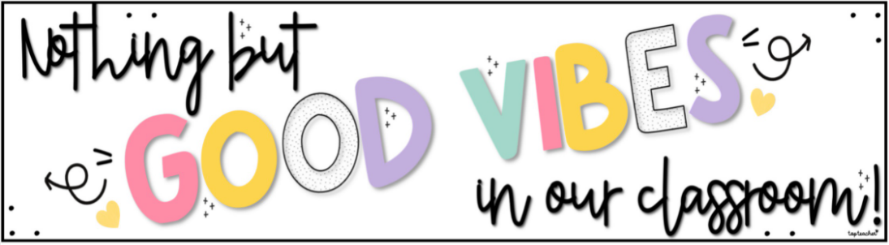 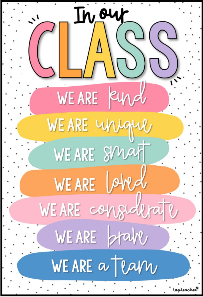 Kindergarten Crocodiles (KC) 2022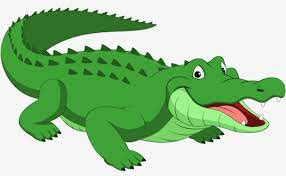 Welcome to KC! My name is Miss Lucy Cassady and I am the Early Stage 1 Assistant Principal and the teacher of your child this year. I cannot wait to see what 2022 has in store for us. This year our classes at Fairvale are named after sea animals, 2022 is the year of Artisanal Fisheries and Aquaculture. Crocodiles are the biggest reptiles on Earth and are closely related to dinosaurs!  We hope to learn a lot about crocodiles throughout our year!Kindergarten Crocodiles (KC) 2022Welcome to KC! My name is Miss Lucy Cassady and I am the Early Stage 1 Assistant Principal and the teacher of your child this year. I cannot wait to see what 2022 has in store for us. This year our classes at Fairvale are named after sea animals, 2022 is the year of Artisanal Fisheries and Aquaculture. Crocodiles are the biggest reptiles on Earth and are closely related to dinosaurs!  We hope to learn a lot about crocodiles throughout our year!Attendance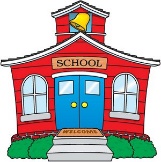 It is very important that all students attend school every day, but we understand if your child is sick or there is an emergency. However, it is essential for children in their early years of schooling to attend school as much as possible. We do many important activities that will benefit students through the rest of their schooling. If your child is away please ensure you either call the office to inform us or send a note with your child on the next day that they are at school. This note needs to be returned within 7 days of the absence. Concerns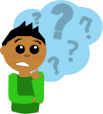 If you ever have any concerns regarding your child whether that be academic or not, please feel free to come and see me. I will endeavour to solve your concern or provide you with the information you need. I may need to book a time to meet you, either to find out the correct information or to sit down and properly discuss your concern.Reading Eggs and Mathletics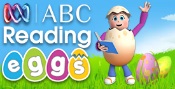 We are lucky enough to have access to both Reading Eggs, for English and Mathletics, for Mathematics. I will provide each student with a log on for each program shortly. We will do some of these activities at school however, if you would work with your child at home that would be extremely helpful.Names on belongings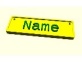 Please ensure all of your child’s belongings have their names on them. We often have hats and jumpers without names on them and they go missing. With winter coming up please make sure that you label everything!Home Reading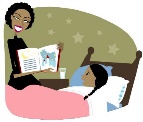 We will begin Home Reading shortly. This is an excellent opportunity for you to read an appropriate book with your child. Books will sent home in a clear, plastic folder. Their books will need to be returned every Monday, Wednesday and Friday. Please ensure that you return the books in the folder on these days so we can swap the books. A Home Reading Log will also be included in your child’s folder so please fill this out. Sports clothes on Friday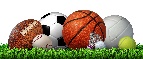 It is our sport day on Fridays so please ensure that your child is wearing their sports uniform. This will include white joggers for them to run in.Notes Home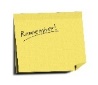 I will send all notes home inside your child’s bag. Please check this regularly as we are a very busy school and we will often send notes home with important information. This will also include our school newsletter which is sent home every fortnight.Seesaw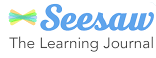 We will be sharing our learning in KC using Seesaw. Each child will have their own account which you can simply download on your phone or device. You will be able to see pictures of learning, work samples and special events. I will give you your log in today following our meeting. Fridays 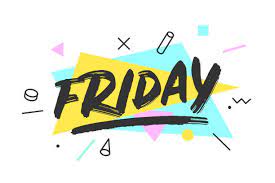 On Fridays I have my executive release, during this time I am able to go and visit other Kindergarten classes and complete any administrative duties associated with Kindergarten. On this day Mrs Alkakouni will take KC. We have already spent a lot of time with Mrs Alkakouni and have loved having her in our room!